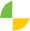 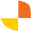 Guide to accessible appointments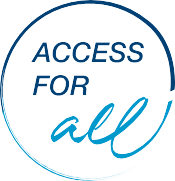 Funded by the Australian Government Department of Social Services.